Εγκατάσταση του Visual Studio:Πηγαίνετε στο website της Microsoft:  https://visualstudio.microsoft.com/downloads/Κατεβάστε το Visual Studio 2017, Community Edition.Θα κατέβει το πρόγραμμα εγκατάστασης. Τρέξτε το και αποδεχθείτε ό,τι ρωτάει. Μόλις κατεβάσει τα βασικά αρχεία, θα σας ζητήσει τι θέλετε να εγκαταστήσετε.Επιλέξτε το workload .NET desktop development. Στα δεξιά επιλέξτε και τα .NET Framework 4.7.2 development tools και .NET Core 2.1 development tools. Πατήστε Install.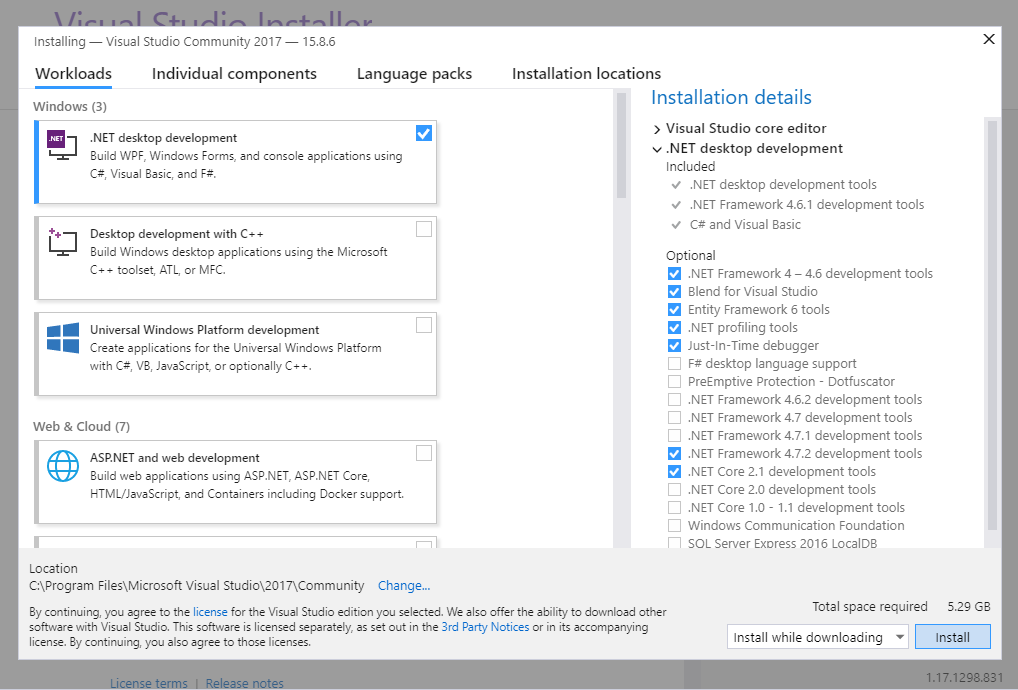 Ανοίξτε το Visual Studio 2017, αν δεν ανοίξει αυτόματα.Αν θέλετε να συνεχίσετε χωρίς να εγγραφείτε, επιλέξτε “Not now, maybe later”. Όμως μετά από 30 μέρες θα αναγκαστείτε να εγγραφείτε (δωρεάν), για να συνεχίσετε να χρησιμοποιείτε το Visual Studio.
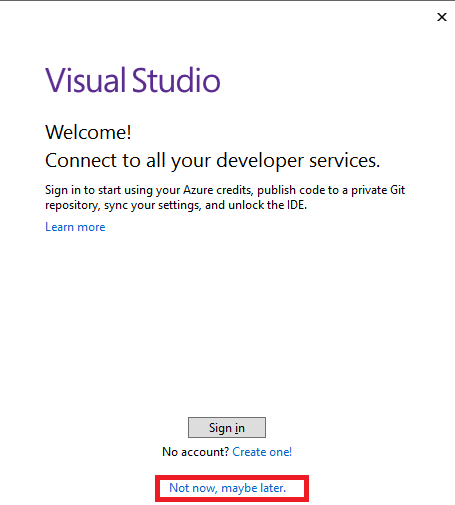 Στο επόμενο παράθυρο που θα ανοίξει, επιλέξτε όποιο color theme σας αρέσει (εγώ προτιμώ το dark) και πατήστε Start Visual Studio.